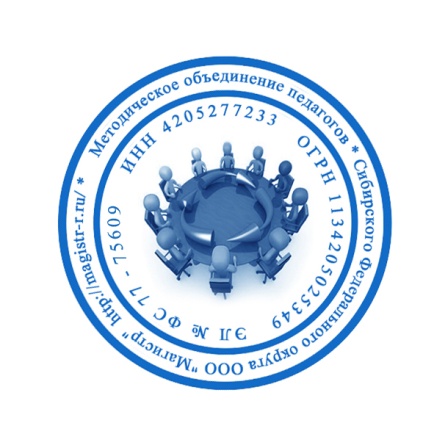 СМИ «Магистр»Серия ЭЛ № ФС 77 – 75609 от 19.04.2019г.(РОСКОМНАДЗОР, г. Москва)Председатель оргкомитета: Ирина Фёдоровна К.Тлф. 8-923-606-29-50Е-mail: metodmagistr@mail.ruОфициальный сайт: https://magistr-r.ru/Приказ №018 от 05.02.2020г.О назначении участников конкурса "Мастерим из ненужных вещей"Уважаемые участники, если по каким – либо причинам вы не получили электронные свидетельства в установленный срок до 15.02.2020г. или почтовое извещение в период до 25.03.2020г., просьба обратиться для выяснения обстоятельств, отправки почтового номера, копий свидетельств и т.д. на эл. адрес: metodmagistr@mail.ru№Населенный пункт, область, город.УчастникСтепень/ результат1ГУ ЯО «Угличский детский дом»12МКУ  ДО ДДТ13город УфаЕгурнова Надежда ГеоргиевнаХалилова Сабина14п. им. ТельманаЧумакова Галина ПавловнаЗлатовчен Максим Иорданови15город ПсковБогданова Марина ВикторовнаМкртчян Артур16КГБОУ «Славгородская общеобразовательная школа-интернат»17МоскваДубровина О.В.Голян Мария18СургутАбрамова Татьяна ВасильевнаАбрамова Вероника Александровна19ГКОУ ЛО «Приморская школа-интернат»110город ВолгоградВинникова Наталия ВикторовнаСтруговщиков Семён, Дёмкин Илья, Осадчая Варвара111КГОБУ Лесозаводская КШИ112ГКОУ “Волгоградская школа- интернат №3”1